FOR IMMEDIATE RELEASE	May 29, 2020 Media Contact: Tara Rose, Tara.Rose@vdh.virginia.gov             A collaborative program with the Southside Trauma Informed Community NetworkJoin Crater Health District and Emporia/Greensville in a COVID-19 Community Conversation(Petersburg, Virginia)- The Crater Health District (CHD) is excited to announce that the Crater Health District is collaborating with the Southside Trauma Informed Community Network (STICN) to host a community conversation with the City of Emporia and Greensville County on Wednesday, June 3 at 10 a.m.  Community leaders and community voices will share insights, potential changes in services, and future ideas in health, education and welfare.  Invited speakers include William E. Johnson, Emporia City Manager, Brenda Parson, Greensville County Administrator, Shewanda Edwards, Director Department of Social Services, Dr. Kim Evans, Greensville County Public Schools Superintendent, John Emery, Southern Virginia Regional Medical Center CEO, Kristin Vaughan, YMCA Director and CHAT member, Rick Pinksaw, Emporia Police Chief and Timmy Jarratt, Greensville County Sherriff.   Dr. Alton Hart, Jr, Crater Health District Director is host and co facilitator with Denise Miller, Smart Beginnings Southeast Community Liaison. “Although Virginia is slowly reopening businesses and services, we must continue to be cautious as we are still in a pandemic.  Many people may view this period in our history as a traumatic time.  Some would say that COVID-19 and its effects will be long lasting and may cause a different type of adversity for our children and adults,” says Dr. Alton Hart, Jr. Director of the Crater Health District. “Community conversations like this empower people to build resilience.”     Join us for the first COVID-19 Community Conversation in Emporia and Greensville. Everyone is welcome to attend. Register today for this zoom meeting happening Wednesday, June 3, 202010 a.m. Eastern Time (US and Canada)Use this link to register:https://childsavers.zoom.us/meeting/register/tJMrf-rqDMvEtcADluyKS5tgCzWup1MKqEIAfter registering, you will receive a confirmation email containing information about joining the meeting.For general questions about COVID-19, community members may call the VDH CHOVID-19 Hotline at 877-ASK-VDH3 or Crater Call Center at 804-862-898, or visit: www.vdh.virginia.gov/coronavirus. ###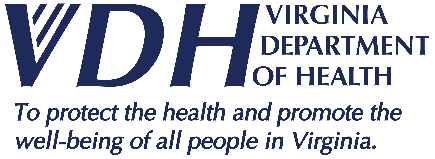 Crater Health District News Release109 Governor Street, Richmond, VA 23219109 Governor Street, Richmond, VA 23219